          КАРАР                                                                                          ПОСТАНОВЛЕНИЕ          27  сентябрь  2021 й.                              № 67                       27 сентября  2021   г.Об утверждении порядка разработки среднесрочногофинансового плана сельского поселения Баймурзинский  сельсоветмуниципального района Мишкинский районРеспублики БашкортостанВ соответствии со статьей 174 Бюджетного кодекса Российской Федерации администрация сельского поселения Баймурзинский сельсовет муниципального района Мишкинский район Республики Башкортостан  ПОСТАНОВЛЯЕТ:1. Утвердить прилагаемый Порядок разработки среднесрочного финансового плана сельского поселения Баймурзинский сельсовет муниципального района Мишкинский район Республики Башкортостан. 2. Настоящее постановление вступает в силу с момента подписания.3. Контроль за исполнением настоящего Постановления оставляю за собой.Глава сельского поселения                                          А.М. Ильтубаев 	Утвержденпостановлением  администрациисельского поселения Баймурзинский сельсоветмуниципального районаМишкинский районРеспублики Башкортостанот  «27»  сентября 20212 года № 67.Порядокразработки среднесрочного финансового плана сельского Баймурзинский сельсовет муниципального района Мишкинский район Республики Башкортостан.I. Общие положения1.1.Настоящий Порядок регламентирует процедуру разработки среднесрочного финансового плана сельского поселения Баймурзинский сельсовет муниципального района Мишкинский район Республики Башкортостан (далее - среднесрочный финансовый план) и составления проекта бюджета сельского поселения Баймурзинский сельсовет муниципального района Мишкинский район Республики Башкортостан в целях обеспечения системности планирования, упорядочения работы по формированию среднесрочного финансового плана и установления единого порядка формирования основных параметров бюджета сельского поселения Баймурзинский сельсовет муниципального района Мишкинский район Республики Башкортостан. Среднесрочный финансовый план и проект бюджета сельского поселения Баймурзинский сельсовет муниципального района Мишкинский район Республики Башкортостан составляются в соответствии с действующим на момент начала разработки проекта налоговым и бюджетным законодательством.1. Среднесрочный финансовый план разрабатывается на три года, из которых: первый год - очередной финансовый год, на который осуществляется разработка проекта бюджета сельского поселения Баймурзинский сельсовет муниципального района Мишкинский район Республики Башкортостан; следующие два года - плановый период, на протяжении которого прослеживаются результаты заявленной финансово- экономической политики.2.При разработке среднесрочного финансового плана и проекта бюджета сельского поселения Баймурзинский сельсовет муниципального района Мишкинский район Республики Башкортостан взаимодействуют все субъекты бюджетного планирования.3.Субъект бюджетного планирования - орган местного самоуправления сельского поселения Баймурзинский сельсовет муниципального района Мишкинский район Республики Башкортостан, иное юридическое лицо, обособленное подразделение юридического лица, индивидуальный предприниматель, осуществляющие деятельность на территории сельского поселения Баймурзинский сельсовет муниципального района Мишкинский район Республики Башкортостан и предоставляющие материалы и сведения, необходимые для разработки среднесрочного финансового плана и проекта бюджета сельского поселения Баймурзинский сельсовет муниципального районаМишкинский район Республики Башкортостан.4. При разработке среднесрочного финансового плана и составлении проекта бюджета сельского поселения Баймурзинский сельсовет муниципального района Мишкинский район Республики Башкортостан финансовый орган сельского поселения Баймурзинский сельсовет муниципального района Мишкинский район Республики Башкортостан согласно приложению к настоящему порядку:а) непосредственно осуществляет разработку и составление среднесрочного финансового плана и проекта бюджета сельского поселения Баймурзинский сельсовет муниципального района Мишкинский район Республики Башкортостан;б) осуществляет оценку ожидаемого исполнения бюджета сельского поселения Баймурзинский сельсовет муниципального района Мишкинский район Республики Башкортостан на текущий финансовый год;в) предоставляет главе администрации сельского поселения Баймурзинский сельсовет муниципального района Мишкинский район Республики Башкортостан для утверждения среднесрочный финансовый план.Проект среднесрочного финансового плана сельского поселения Баймурзинский сельсовет муниципального района Мишкинский район Республики Башкортостан должен содержать следующие параметры:прогнозируемый общий объем доходов и расходов бюджета сельского поселения Баймурзинский сельсовет муниципального района Мишкинский район Республики Башкортостан;объемы бюджетных ассигнований по главным распорядителям бюджетных средств по разделам, подразделам, целевым статьям и видам расходов классификации расходов бюджетов;нормативы отчислений от налоговых доходов в бюджет сельского поселения;дефицит (профицит) бюджета сельского поселения Баймурзинский сельсовет муниципального района Мишкинский район Республики Башкортостан;верхний предел муниципального долга по состоянию на 1 января года, следующего за очередным финансовым годом (очередным финансовым годом и каждым годом планового периода);предоставляет главе администрации сельского поселения Баймурзинский сельсовет муниципального района Мишкинский район Республики Башкортостан для одобрения проект бюджета сельского поселения Баймурзинский сельсовет муниципального района Мишкинский район Республики Башкортостан.5. Для разработки среднесрочного финансового плана и составления проекта бюджета сельского поселения Баймурзинский сельсовет муниципального района Мишкинский район Республики Башкортостан в администрацию сельского поселения Баймурзинский сельсовет муниципального района Мишкинский район Республики Башкортостан предоставляются материалы, необходимые для разработки соответствующих проектировок среднесрочного финансового плана и бюджета сельского поселения Баймурзинский сельсовет муниципального района Мишкинский район Республики Башкортостан.6.Значения показателей среднесрочного финансового плана и основных показателей проекта бюджета сельского поселения Баймурзинский сельсовет муниципального района Мишкинский район Республики Башкортостан должны соответствовать друг другу.7.Прогнозирование налоговых доходов местного бюджета сельского поселения Баймурзинский сельсовет муниципального района Мишкинский район Республики Башкортостан осуществляется на основе прогнозирования налоговых доходов, собираемых на территории сельского поселения Баймурзинский  сельсовет муниципального района Мишкинский район Республики Башкортостан с применением нормативов зачисления в бюджет муниципального района, установленных Бюджетным кодексом Российской Федерации, Законом Республики Башкортостан о бюджете Республики Башкортостан.Налоговые и неналоговые доходы определяются по каждому доходному источнику в соответствии с бюджетной классификацией Российской Федерации.При прогнозе доходов используются итоги социально-экономического развития сельского поселения Баймурзинский сельсовет муниципального района Мишкинский район Республики Башкортостан и поступление доходов в отчетном финансовом году, предварительная оценка основных показателей развития экономики и ожидаемые поступления доходов в текущем финансовом году, прогноз социально-экономического развития района на очередной финансовый год и плановый период.При расчете доходных источников учитывается влияние факторов в связи с изменениями налогового и бюджетного законодательства, предполагающими их вступление с начала очередного финансового года.8.Формирование расходов осуществляется на основе планирования бюджетных ассигнований в соответствии с порядком и методикой планирования бюджетных ассигнований, и нормативов минимальной бюджетной обеспеченности.Приложениек Порядку формирования среднесрочного финансового планаСРЕДНЕСРОЧНЫЙ ФИНАНСОВЫЙ ПЛАН(наименование муниципального образования)Таблица 1Основные показатели среднесрочного финансового плана на 20_____год и плановый период 20__ и 20__годов(тыс. рублей)Таблица 2Распределение объемов бюджетных ассигнованийпо главным распорядителям средств бюджета(наименование муниципального образования)на 20_____год и плановый период 20__ и 20__годов(тыс. рублей)ПОЯСНИТЕЛЬНАЯ ЗАПИСКАБашкортостан Республикаһының Мишкэ районы муниципаль районының Баймырза  ауыл советыАуыл биләмәһе  Хакимиәте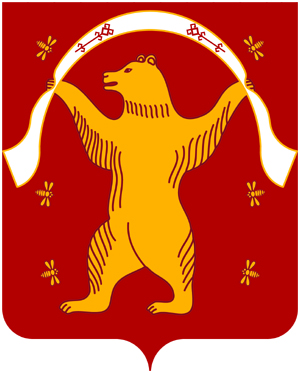 Администрация сельского поселения Баймурзинский сельсовет муниципального района Мишкинский район Республики БашкортостанОчередной финансовый годПервый год планового периодаВторой год планового периода1234Всего доходовв том числе:- налоговые доходы- неналоговые доходыИтого налоговых и неналоговых доходовБезвозмездные поступленияв том числе:- безвозмездные  поступления от другихбюджетов бюджетной системы Российской ФедерацииВсего расходовв том числе:на исполнение действующих расходных обязательствна исполнение принимаемых расходных обязательствДефицит (-), Профицит (+)Верхний предел муниципального долга на 1 января, следующего за очередным финансовым годом (и каждым годом планового периода)Nп/пНаименованиеглавногораспорядителябюджетных средствКодглавногораспорядителябюджетных средствРЗПРЦСРВРСуммаСуммаСуммаNп/пНаименованиеглавногораспорядителябюджетных средствКодглавногораспорядителябюджетных средствРЗПРЦСРВРОчереднойфинансовыйгодПервыйгодплановогопериодаВторойгодплановогопериода12345678910